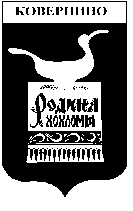 Администрация Ковернинского муниципального  районаНижегородской областиП О С Т А Н О В Л Е Н И Е_________.2017								                        № ____О внесении  изменений в  Схему размещения  нестационарных  торговых  объектов  на   территории  Ковернинского  муниципального  района  Нижегородской  области, утвержденную  постановлением  Администрации  Ковернинского  муниципального  района Нижегородской  области от 29.09.2016 №602	В соответствии с заявлениями главы администрации р.п. Ковернино,  Администрация  Ковернинского  муниципального  района Нижегородской  области   п о с т а н о в л я е т: Внести в Схему размещения  нестационарных  торговых  объектов  на   территории  Ковернинского  муниципального  района  Нижегородской  области, утвержденную  постановлением  Администрации  Ковернинского  муниципального  района Нижегородской  области от 29.09.2016 №602 (далее – Схема) следующие  изменения:1.1. Пункты: «1» Схемы изложить в  новой редакции:Дополнить Схему пунктом  «183»:Настоящее  постановление  вступает в  силу с  момента  его  официального    опубликования.Контроль  по  исполнению  настоящего  постановления  возложить  на  заведующего  отделом  экономики Администрации  Ковернинского  муниципального  района Нижегородской  области  О.Г.  Сидорову.И.о.главы Администрации			                                			О.В. ЛоскунинаСОГЛАСОВАНОПредседатель КИО                                                                                            М.Л. ГурылеваЗав.организационно-правовым отделом                                                                                                               С.В. НекрасоваКоррупциогенные факторы:выявлены/не выявлены  __________________         / Зав.орг.-правовым отделом С.В. Некрасова/Отпечатано 6 экз:В дело – 1В ГПД – 1В АПИ – 1В прокуратуру – 1В орг.-прав.отдел – 1В отдел  экономики - 1Сидорова О.Г.8(83157)2-26-961.палатки, лоток, автолавканепродоволь-ственные товарыр.п.Ковернино, ул.Б.Ильинканеразгра-ниченные земли3х325183.павильонПродовольственные,  непродовольственные товарыр.п.Ковернино, ул.  Школьная  напротив  дома №30неразгра-ниченные земли4х61